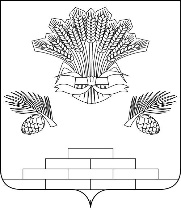 АДМИНИСТРАЦИЯ ЯШКИНСКОГО МУНИЦИПАЛЬНОГО ОКРУГА ПОСТАНОВЛЕНИЕ«_02 _» _сентября_ 2021 г. № _906-п_Яшкинский муниципальный округО присвоении адресов земельным участкам и внесении в федеральную информационную адресную систему (ФИАС) сведений об адресных объектахВ целях упорядочения нумерации объектов недвижимого имущества, руководствуясь Федеральным законом Российской Федерации от 06.10.2003 № 131-ФЗ «Об общих принципах организации местного самоуправления в Российской Федерации», постановлением Правительства Российской Федерации от 19.11.2014 №1221 «Об утверждении Правил присвоения, изменения и аннулирования адресов», на основании образования земельного участка, путем раздела земельного участка с кадастровым номером 42:19:021002:645, руководствуясь Уставом Яшкинского муниципального округа, администрация Яшкинского муниципального округа постановляет:Присвоить земельному участку площадью 2409 кв. м., с кадастровым номером 42:19:021002:1601, следующий адрес: Российская Федерация, Кемеровская область -Кузбасс, Яшкинский муниципальный округ, с. Пача, ул. Ленина, земельный участок 7.Присвоить земельному участку площадью 227 кв. м., с кадастровым номером 42:19:021002:1600, следующий адрес: Российская Федерация, Кемеровская область -Кузбасс, Яшкинский муниципальный округ, с. Пача, ул. Ленина, земельный участок 7а.Внести сведения в ФИАС об адресных объектах:      4. Контроль за исполнением настоящего постановления возложить на заместителя главы Яшкинского муниципального округа по строительству – Л.Р. Юсупова.     5.  Настоящее постановление вступает в силу с момента подписания.  Глава Яшкинскогомуниципального округа   	                         		                               Е.М. Курапов№ п/п/Тип объекта адресацииАдрес1земельный участокРоссийская Федерация, Кемеровская область -Кузбасс, Яшкинский муниципальный округ, с. Пача, ул. Ленина, земельный участок 7.2земельный участокРоссийская Федерация, Кемеровская область -Кузбасс, Яшкинский муниципальный округ, с. Пача, ул. Ленина, земельный участок 7а.